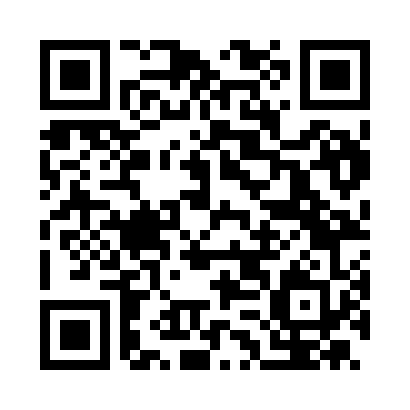 Ramadan times for Amola, ItalyMon 11 Mar 2024 - Wed 10 Apr 2024High Latitude Method: Angle Based RulePrayer Calculation Method: Muslim World LeagueAsar Calculation Method: HanafiPrayer times provided by https://www.salahtimes.comDateDayFajrSuhurSunriseDhuhrAsrIftarMaghribIsha11Mon4:584:586:3412:254:286:176:177:4812Tue4:564:566:3312:254:296:186:187:4913Wed4:544:546:3112:254:306:196:197:5114Thu4:524:526:2912:244:316:216:217:5215Fri4:504:506:2712:244:326:226:227:5316Sat4:484:486:2512:244:336:236:237:5517Sun4:464:466:2312:244:346:246:247:5618Mon4:444:446:2212:234:356:266:267:5819Tue4:424:426:2012:234:366:276:277:5920Wed4:404:406:1812:234:376:286:288:0021Thu4:384:386:1612:224:386:296:298:0222Fri4:364:366:1412:224:396:316:318:0323Sat4:344:346:1212:224:406:326:328:0524Sun4:324:326:1112:214:416:336:338:0625Mon4:304:306:0912:214:426:346:348:0726Tue4:284:286:0712:214:436:366:368:0927Wed4:264:266:0512:214:446:376:378:1028Thu4:244:246:0312:204:456:386:388:1229Fri4:214:216:0112:204:466:396:398:1330Sat4:194:195:5912:204:476:416:418:1531Sun5:175:176:581:195:477:427:429:161Mon5:155:156:561:195:487:437:439:182Tue5:135:136:541:195:497:447:449:193Wed5:115:116:521:185:507:467:469:214Thu5:095:096:501:185:517:477:479:225Fri5:065:066:491:185:527:487:489:246Sat5:045:046:471:185:537:497:499:267Sun5:025:026:451:175:537:517:519:278Mon5:005:006:431:175:547:527:529:299Tue4:584:586:411:175:557:537:539:3010Wed4:564:566:401:175:567:547:549:32